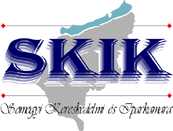 Tájékoztatóa kamarai kitüntetésre benyújtott pályázati anyagokhoz csatolandó adatokrólSOMOGY GAZDASÁGÁÉRT DÍJNettó árbevétel (eFT) 					2019:		2020:		2021:Adózás előtti eredmény (eFt)					2019:		2020:		2021:Adózott eredmény (eFt)					2019:		2020:		2021:Tárgyévi beruházások értéke (eFt)				2019:		2020:		2021:Export árbevétel (eFt)					2019:		2020:		2021:Foglalkoztatotti létszám (fő)					2019:		2020:		2021:Tárgyévben működtetett minőségbiztosítási rendszer megnevezése 2019:	               2020:		2021:	AZ ÉV SOMOGYI VÁLLALKOZÁSA DÍJ ( mikro- és kkv kategóriában )Nettó árbevétel (eFT) 					2019:		2020:		2021:Adózás előtti eredmény (eFt)					2019:		2020:		2021:Adózott eredmény (eFt)					2019:		2020:		2021:Tárgyévi beruházások értéke (eFt)				2019:		2020:		2021:Export árbevétel (eFt)					2019:		2020:		2021:Foglalkoztatotti létszám (fő)					2019:		2020:		2021:Tárgyévben működtetett minőségbiztosítási rendszer megnevezése 2019:	               2020:		2021:	SOMOGY SZAKKÉPZÉSÉÉRT DÍJ  ( Az adatokat abban az esetben kell csatolni, ha a pályázó vállalkozás-, illetve ha a pályázó olyan természetes személy, aki valamely vállalkozás szakképzési tevékenységéért felelős.)Gyakorlati képzőhelyek száma (db)				2020:		2021:		A gyakorlati képzőhelyeken foglalkoztatott tanulók száma (fő)	2020:		2021:	SOMOGY IDEGENFORGALMÁÉRT	Nettó árbevétel (eFT) 					2020:		2021:	Adózás előtti eredmény (eFt)					2020:		2021:		Adózott eredmény (eFt)					2020:		2021:		Tárgyévi beruházások értéke (eFt)				2020:		2021:		Foglalkoztatotti létszám (fő)					2020:		2021:		Ha rendelkezik szálláshellyel, a vendégéjszakák száma		2020:		2021:Ha rendelkezik szálláshellyel/helyekkel azok felsorolása és 	 osztályba sorolásuk megnevezéseHa rendelkezik vendéglátóhellyel/helyekkel azok felsorolása és	 kategóriába sorolásul megnevezése	SOMOGY INNOVÁCIÓJÁÉRTÁrbevétel (eFT) 						2020:		2021:	Adózás előtti eredmény (eFt)					2020:		2021:		Adózott eredmény (eFt)					2020:		2021:		Tárgyévi beruházások (eFt)					2020:		2021:		Export árbevétel (eFt)					2020:		2021:		Foglalkoztatotti létszám (fő)					2020:		2021:		A vállalkozás eddigi innovációs eredményeinek felsorolásaSaját fejlesztésű termékek, technológiák felsorolásaTermék, technológia iparjogvédelmi védettsége (már van, folyamatban, tervezi, nem tervezi)K+F tevékenysége során kooperál-e az innovációt segítő szervezetekkel, tudásközpontokkal (i/n)Az utóbbi 5 évben nyújtott-e be valamely pályázatot, ha igen, a pályázat kiírójának- és a pályázat céljának megnevezése  
Elnyerte-e a támogatást (i/n)SOMOGY KÖRNYEZETVÉDELMÉÉRTÁrbevétel (eFT) 						2020:		2021:	Adózás előtti eredmény (eFt)					2020:		2021:		Adózott eredmény (eFt)					2020:		2021:		Tárgyévi beruházások (eFt)					2020:		2021:		Export árbevétel (eFt)					2020:		2021:		Foglalkoztatotti létszám (fő)					2020:		2021:		A vállalkozásnál működő technológiák okoznak-e a megengedett  határérték feletti szennyezőanyag kibocsátást (i/n)Elmarasztalta-e a Dél-Dunántúli Vízügyi-, Természetvédelmi és Környezetvédelmi Felügyelőség
a vállalkozást az utóbbi 2 évben ? (i/n)